Rapport Semestriel du programme REDD+PROGRAMME DE MISE A L'ÉCHELLE DE LA PLANIFICATION FAMILIALE EN RD CONGO (PROMIS-PF)Période du 01-01-2020 au 30-06-2020 Table des matièresDonnées clés du programme REDD+Liste des abréviations Résumé exécutif (maximum 1 page)Brève présentation du programme En Novembre 2019, un consortium d’organisations incluant Tulane University, Marie Stopes International and DKT International a obtenu un financement du Central African Forest Initiative (CAFI) et du Fond National REDD+ (FONAREDD), appuyés par le Gouvernement de Norvège, dans le cadre des investissements pour le changement climatique. Ce projet doit couvrir une période de trois ans (jusqu’en Novembre 2022) avec possibilité de renouvellement pour une autre période de trois en cas de succès.Le projet a été approuvé en juillet 2019 et inclut les organisations suivantes : UNOPS comme organisation fiduciaire, UNFPA pour l’approvisionnement en contraceptifs, et Tulane, MSI et DKT International comme organisations de mise en œuvre. Ce projet sera mis en œuvre dans 10 des 26 provinces de la RDC et couvrira au moins 152 zones de santé. Les fonds pour l’approvisionnement en contraceptifs pour ce projet ont été donné en très grande partie à l’UNFPA pour garantir des stocks de contraceptifs suffisants.Avec ce financement, les trois organisations ont proposé de mettre à l’échelle les services de planification familiale en RDC en diversifiant les canaux d’offre de service PF à la population avec une attention particulière portée à l’offre communautaire, couplée aux activités de création de demande et au renforcement de la coordination, du leadership et des capacités de suivi et évaluation des autorités sanitaires nationales et provinciales.Objectif GénéralL’objectif principal du programme PROMIS-PF est de contribuer à l’atteinte des objectifs du plan stratégique national de Planification Familiale à l’horizon 2020 et au-delà (jusqu'à 2022 pour la première phase et jusqu'à 2025 pour la deuxième phase) afin d'accroître l’utilisation des méthodes contraceptives modernes, de manière à contribuer sur le long terme à la réduction de la pression démographique sur les ressources environnementales dans les géographies cibles.Cet objectif correspond à l’objectif 7 de la LOI entre la RDC et CAFI, à savoir « Objectif 7. En matière de démographie : Appuyer la mise en œuvre participative du Plan stratégique national à vision multisectorielle pour la planification familiale 2014 – 2020 »Objectifs spécifiquesLes objectifs spécifiques du projets PROMIS sont : D’augmenter des quantités de méthodes de planification familiale modernes fournies aux femmes et aux jeunes filles vivant dans les géographies cibles ;De contribuer à l’accroissement de la prévalence contraceptive modern dans les provinces cibles du projet.De générer plus de 6,434,689 d’Années Couple Protection (ACP) durant les trois premières années du projetRésultats attendus du programmeLes résultats attendus pour le projet PROMIS-PF s’inscrivent dans le cadre des jalons posés dans le cadre de la LOI signée entre CAFI et le gouvernement de la RDC, à savoir :Jalon 2018a : stratégie d’appui aux efforts engagés pour la planification familiale dans les zones géographiques intégrées au programme (PIREDD).Résultats attendus :Un paquet d’interventions élargi est mis en œuvre dans 10 provinces, dont 4 des 8 PIREDD, qui inclut l’offre de services PF, l’approvisionnement en contraceptifs, la création de la demande et la coordination des activités.Un appui aux activités de création de la demande dans les 4 autres PIREDD (non inclus dans PROMIS-PF) à savoir le Mai-Ndombe, l’Equateur, le Sud-Ubangi et la Mongala.La production des volumes cibles d’APC par le biais de l’offre de services dans les géographies d’intervention de PROMIS-PF. Ces APC sont l’un des indicateurs de résultat clé retenu pour le projet, telles que décrit dans le tableau ci-dessous. Tableau 1: APC par annéeJalon 2018b : Mise en œuvre d’un plan de consultation pour sensibiliser les partenaires pertinents aux liens intersectoriels entre la planification familiale, le développement durable, la croissance et l’émergence économique, et la gestion des ressources naturelles. Résultats attendusÉtablissement d’un groupe de travail consultatif pour discuter de l’approche PROMIS-PF et suivre la mise en œuvre du programme, et plus particulièrement comment atteindre ce jalonDéveloppement de matériels multimédia basés sur l’expertise existante (rapport, matériel scientifique) conformément aux objectifs de ce jalon ;Lancement de consultations avec les groupes cibles pertinents (par ex., ministères impliqués, parlement, société civile et organisations confessionnelles) sur les aspects couverts par ce jalon.Jalon 2018c : Élaborer et mettre en œuvre une stratégie nationale de communication sur la planification familiale et l’éducation des femmes.Résultats attendusÉlaboration, approbation et dissémination d’une stratégie nationale de communication sur la planification familiale. (Le volet sur l’éducation des femmes a été soustrait de l’agenda des partenaires PROMIS pour ce jalon)Le tableau ci-dessous présentent le cadre des résultats et les principaux indicateurs retenus pour PROMIS-PF:Tableau 2: Le cadre des résultats et les principaux indicateurs(***) Les indicateurs et les cibles apparaissant en avec trois astérisques sont directement repris du Plan National Stratégique pour la PFContexte du rapportLe présent rapport couvre le premier semestre 2020 et illustre des données de 2019 dans certains tableaux.Etat d’avancement des activités prévues dans le PTBA 2020Tableau 3: Plan de travail (DKT, MSI, Tulane, UNOPS et UNFPA) PROMIS pour 2020Etat d’avancement des résultats du Programme pour 2020Tableau 4: Cadre de résultats du programme de 2020(***) Les indicateurs et les cibles apparaissant en avec trois astérisques sont directement repris du Plan National Stratégique pour la PFContribution du programme à l’atteinte des jalons de la Lettre d’intention Tableau 5: Progrès vers les jalons de la LOIExécution financièreSur les transferts reçus, indiquer le niveau de décaissement global ainsi que le niveau de décaissement annuel en incluant le budget prévisionnel pour l’année et le décaissement effectif. La première tranche des fonds à la hauteur de USD 30,000,000 a été reçue par UNOPS et UNFPA. Le solde de USD 3,000,000 reste à transférer pour le compte de l’UNOPS.Tableau 6: Taux de décaissementLe tableau ci dessous montre les fonds du projet PROMIS transférés au partenaires de mise en oeuvre (PMO).Tableau 7: Décaissements des subventions par PMO au 30 juin 2020Lister les ALE ou PLE avec lesquelles des contrats ont été signés, indiquer la thématique, la responsabilité et le budget assigné à chacune d’elle. Si les procédures de l’agence le permettent, joindre une copie du contrat. Tableau 8: Suivi des contrats des Partenaires de mise en oeuvreFournir des informations sur la gestion financière, l’approvisionnement et les ressources humaines (si applicable) : Veuillez évaluer si les dépenses financières du projet sont alignées aux prévisions du PTBA ou en retard par rapport aux plans de travail ;Si les dépenses sont retardées ou non-conformes aux plans, veuillez fournir une explication en indiquant les mesures prises pour (i) accélérer la mise en œuvre ; (ii) s’assurer que les résultats attendus soient bien réalisés en qualité et aux échéances prévues ;Veuillez indiquer quel montant en dollars a été prévu (dans le document de projet) pour les activités axées sur l’égalité des sexes ou l’autonomisation des femmes et combien a été effectivement alloué à ce jour ;Certaines activités sont en retard par rapport au PTBA à cause de l’impact de la Covid-19. Pour plus d’informations, prière de voire tableau 6.Indiquer si le programme REDD+ a mobilisé des ressources supplémentaires ou des interventions d’autres partenaires: N/AVeuillez indiquer d'éventuelles révisions au budget du programme. La révision du budget n’est pas prévue à ce jour.Indiquer si le compte a été audité ou non pendant la période sous examen. Si oui, mentionner la période et dans la mesure du possible les conclusions de cet audit. Non.Gestion participativeLes principes de transparence, de participation et de consultations sont consacrés dans la programmation du FONAREDD, tant dans le plan d’investissement que dans les termes de référence des AMIs. Ainsi, à leur approbation, tous les programmes ont soumis un plan de consultation et de participation des parties prenantes dans les différentes activités et étapes du programme. Veuillez mettre à jour ce tableau, en rajoutant une colonne de commentaire permettant de voir l’évolution et la réalisation des processus participatifs prévus. Dans cette section, prière commenter :Tout amendement apporté au plan de consultation ; Les défis à relever ; L’efficience de l’engagement avec les programmes d’appui à la société civile et aux peuples autochtones (respectivement PNUD/GTCRR et BM/REPALEF) qui ont pour objectif de faciliter la participation transversale de ces acteurs dans tout le portefeuille du FONAREDD. Les partenaires n’ont pas fait usage du Guide méthodologique de consultation car ce document n’est pas pertinent par rapport aux activités menées par les partenaires de PROMIS. Termes transversauxGouvernance Une équipe de décideurs engagée est essentielle pour fournir des conseils et appuyer la prise de décisions opportunes dans le contexte du programme PROMIS-PF. Organisée en deux structures de gouvernance, cette équipe doit promouvoir la redevabilité, l’efficience et la flexibilité tout en assurant que les ressources du programme soient gérées de manière appropriée et règlementaire par rapport aux investissements des bailleurs et du gouvernement.Le projet PROMIS contient deux niveaux de gouvernance : Le Comité de Pilotage du projet (COPIL) qui assurera un contrôle stratégique sur toutes les ressources du projet, les performances et activités programmatiques des partenaires de mise en œuvre ainsi que celles du Bureau de Gestion des Fonds dans son rôle en tant que l’agence fiduciaire;Le Comité Technique qui apportera les orientations techniques, suivra l’évolution du programme dans sa totalité et prendra des décisions pour améliorer l'efficacité de la mise en œuvre, y compris dans sa méthodologie, son suivi et son évaluation et proposera des recommandations sur des détails techniques et programmatiques au COPIL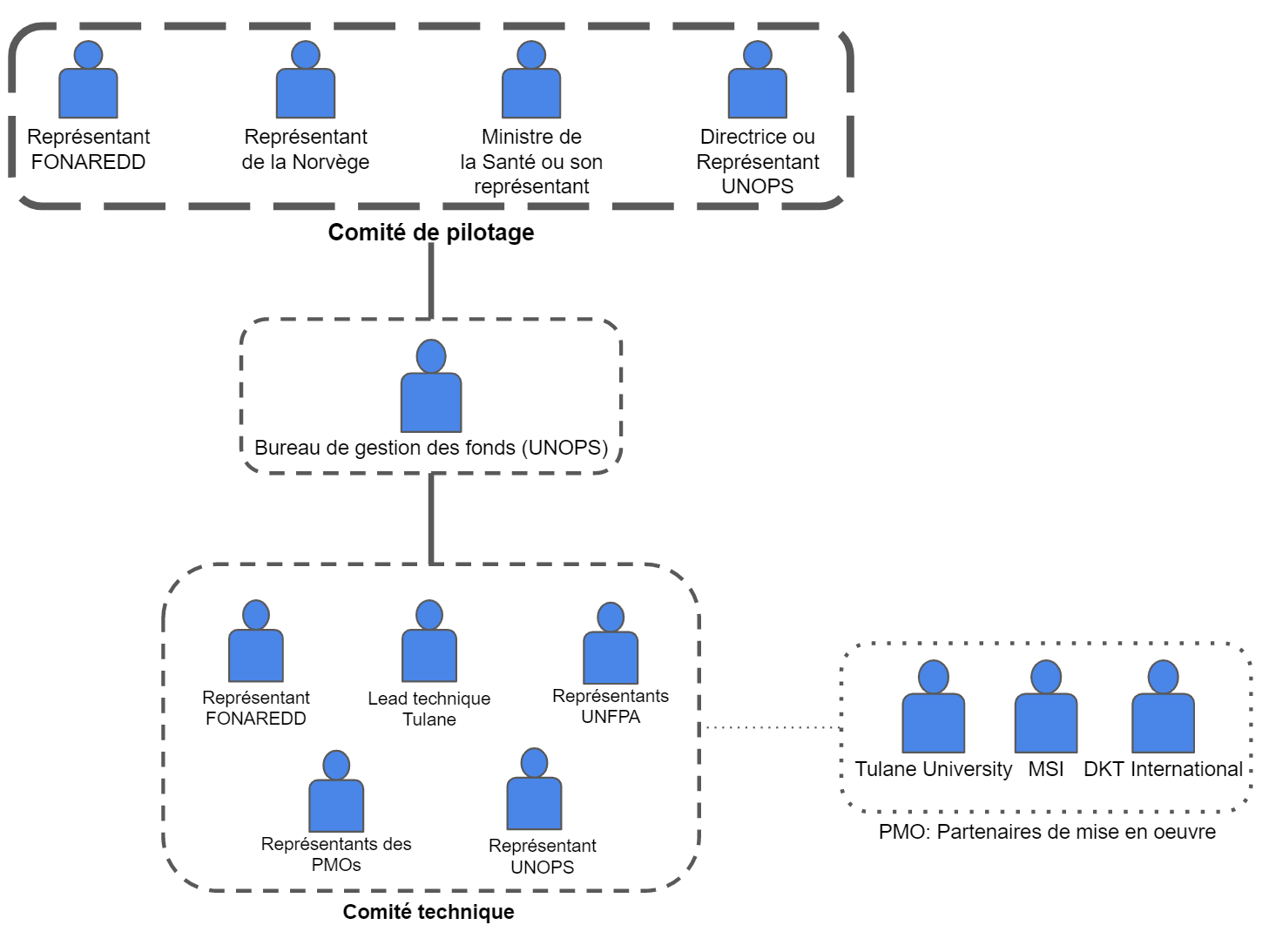 Graph 1: La structure de gouvernance du projetLe COPIL du projet PROMIS s’est réuni deux fois durant le premier semestre (13/01/2020 et 19/02/2020) pour valider le plan de travail et le budget pour l’année 2020 avec la présence du représentant du ministre de la santé et les délégués du secrétariat général à la santé, un représentant de la Norvège (bâilleur), un représentant de la Direction/Secrétariat du FONAREDD, un représentant de la Directrice de l’UNOPS accompagné d’un représentant de Tulane comme lead de mise en œuvre. Le plan de travail avait été adopté moyennant des amendements à inclure entre UNOPS, les partenaires techniques du projet PROMIS-PF et les différents programmes/Direction du ministère de la santé au niveau national.  Il est ressorti le non-respect de la composition du comité de pilotage et il a été recommandé de respecter le profil des participants conformément au document du projet. La prochaine réunion était prévu au début du deuxième semestre  de l’année 2020.  GenreLes activités du projet PROMIS sont toutes entières tournées vers l’amélioration de la santé de femmes, ainsi que des familles, en RDC à travers l’offre de méthodes contraceptives modernes et la promotion de la planification familiale pour réduire la mortalité maternelle et infantile, améliorer l’accès des jeunes filles à l’éducation et permettre un développement durable des économies locales. En plus des activités d’offre de services à proprement parlé, la communication autour de la PF (par le biais du développement d’une stratégie nationale ou des activités de communication pour le changement de comportement menées par les prestataires au niveau local) repose sur l’empowerment et le choix éclairé grâce à des counselings de qualité qui permettent aux femmes et aux jeunes filles de mieux maîtriser leur fertilité et leur santé sexuelle et reproductive. Peuples Autochtones N/A – Le projet PROMIS n’inclut pas de volet spécifique aux peuples autochtones, qui peuvent cependant bénéficier des services PF offerts là où ils résident. Autres groupes sociaux (Jeunes, mineurs, etc.)Les activités d’offre des services PF et de communication pour la création de la demande mises en œuvre par les partenaires de PROMIS-PF ciblent particulièrement les jeunes de 15 à 24 ans, au travers par exemple :Du déploiement de « Jeunes Ambassadeurs » par DKT International, qui sont spécifiquement formés à la communication avec leurs pairs sur la PFOffre des méthodes contraceptives par des prestataires DBC jeunes élèves infirmiers (Tulane)D’autres part les jeunes et adolescents sont l’un des groupes spécifiques cibles principaux de la Stratégie Nationale de Communication pour la PF en cours d’élaboration. Dans les provinces, les partenaires de PROMIS-PF explorent actuellement la possibilité d’établir des partenariat avec les compagnies minières et agro-forestières pour qu’elles appuient l’offre des services PF (e.g. achat de contraceptifs, facilitation des activités de création de la demande auprès de leurs employés) dans le cadre de leurs obligations de responsabilité sociétale. Dans cette perspective, l’expérience de Tulane dans la mobilisation de sociétés minières du Lualaba pour financer l’achat de contraceptifs sera exploitée et diffusées à travers d’autres provinces cibles de PROMIS-PF. Respect de normes environnementales et socialesTel que défini dans le contexte de la CCNUCC et en particulier des décisions de la COP de Cancun sur les sauvegardes, les parties à la COP ayant l’ambition d’accéder aux paiements basés sur les résultats doivent pouvoir démontrer que les garanties de Cancun ajustées au contexte national ont été respectées dans la production des réductions d’émissions concernées. La mise en œuvre du Plan d’Investissement REDD+ financée par le FONAREDD concourt à la génération de telles réductions d’émissions. Il est donc nécessaire pour tous les programmes, tant sectoriels qu’intégrés, de s’assurer du respect et de rapporter sur ces normes.  Dans un premier temps ceci facilite la consolidation des informations au niveau du FONAREDD et dans un deuxième temps ces informations seront intégrées dans le Résumé des Informations sur les Sauvegardes qui sera soumis à la CCNUCC. Veuillez donc rapporter sur les normes environnementale et sociale.Etude d’impact environnementale et socialeIl n’y a pas eu d’étude d’impact environnementale réalisée dans le cadre de PROMIS PF. Aucune étude de ce type n’est inclue dans les livrables du projet. Mesures prises afin d’assurer le respect de chacune des sauvegardesDécrire ici les études d’impacts ou les mesures prises afin de s’assurer du respect de chacune des sauvegardes, en remplissant le tableau 9. Tableau 9: Suivi des mesures/principes de sauvegardesGestion des risquesMettre à jour votre matrice de gestion des risques sur la base de l'analyse effectuée. Détailler les mesures qui ont été/seront prises et indiquer la personne/l’acteur responsable. Cette matrice devra mettre à jour ce qui a été identifié dans le document de programme à son approbation (ou l’année précédente pour les programmes ayant plus d’une année de mise en œuvre). Dans cette analyse commenter l’évolution sur le temps (e.g. un risque estimé à haute probabilité à la formulation peut être revu à la baisse l’année suivante), en expliquer les raisons et si le programme a eu un rôle proactif dans l’atténuation de ces risques. Tableau 10: Registre des risquesIllustration narrative spécifiqueDonner un exemple détaillé d’une action/intervention qui contribue avec succès au processus REDD+ en RDC.  Présenter les changements les plus remarquables atteints au niveau de la perception ou du changement des attitudes des groupes cibles. L’inclusion de pièces justificatives, y compris des photos avec légendes et des informations détaillées, est fortement encouragée. Le Secrétariat Exécutif choisira des exemples et des photos qui seront publiés dans le rapport annuel global, le site web du Fonds et ceux seront sujets de reportages ou blogs spéciaux. Les interventions des trois partenaires de mise en œuvre de PROMIS-PF ont en commun une forte implication au niveau communautaire, en apportant les services PF et les activités pour le changement de comportement au plus près des populations cibles. Ces stratégies contribuent à la réduction des barrières d’accès, non seulement physique mais aussi socio-psychologique, à la planification familiale en l’intégrant au quotidien des groupes cibles, ce qui facilite l’adoption des méthodes contraceptives modernes et la réduction des grossesses non-désirées.  De plus, chacun des partenaires a capitalisé son expérience dans l’offre des services PF en RDC pour dégager les meilleures pratiques et les stratégies d’intervention les plus efficaces pour atteindre les populations cibles. Par exemple :DKT International a organisé un road show à Kisangani en février 2020 sous le thème « Assurer un avenir radieux grâce à la planification familiale ». L’objectif de cette activité était d’encourager les efforts de planification familiale par le biais de plusieurs méthodes contraceptives disponibles commercialisées par DKT dans le cadre du marketing social, de communiquer sur la prévention du VIH/SIDA et des MST et de communiquer sur les cliniques de services partenaires de DKT. Les leaders d’opinion tels que les artistes comédiens locaux, les autorités politiques et administratives et les opérateurs culturels ont ajouté de la valeur à cet événement organisé sous l’égide du ministre provincial de la Santé, partenaire numéro 1 de DKT RDC.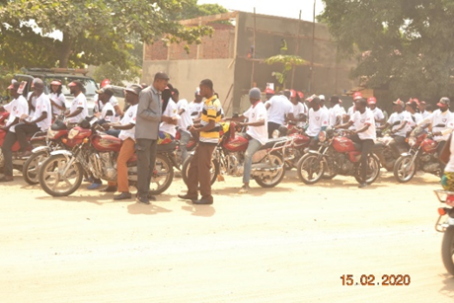 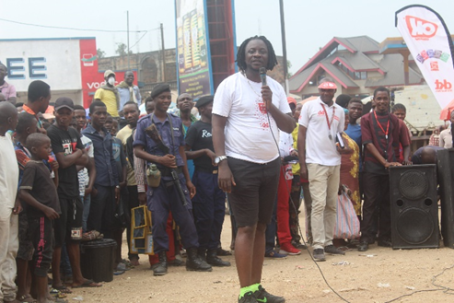 Marie Stopes International a transféré depuis la Tshopo vers Kinshasa une équipe mobile en janvier 2020, qui couvre les milieux ruraux de la ZS de Mont-Ngafula. Ceci permet au projet de bénéficier de l’expérience d’une équipe mobile opérant depuis plus d’une année en prestation des services. Le projet bénéficie aussi de la synergie avec d’autres projets de MSI en phase d’implémentation, notamment le projet Womens´s Integrated Sexual Health (WISH), financé par DFID. Dans le cadre de WISH, MSI a testé et développé différents modèles d’intervention basés sur des évidences, en utilisant le « Human Center Design », afin d’améliorer la création de la demande et augmenter l’utilisation de la PF, notamment pour les adolescents. Les outils de marketing et communication développés ont été utilisés pour favoriser la création de la demande de l’équipe mobile basée à Kinshasa, et éventuellement des équipes couvrant les autres régions. Ceci permet d’atteindre les résultats escomptés de manière durable et d’attendre les jeunes en particulier, répondant à leurs besoins et attentes en termes de services. 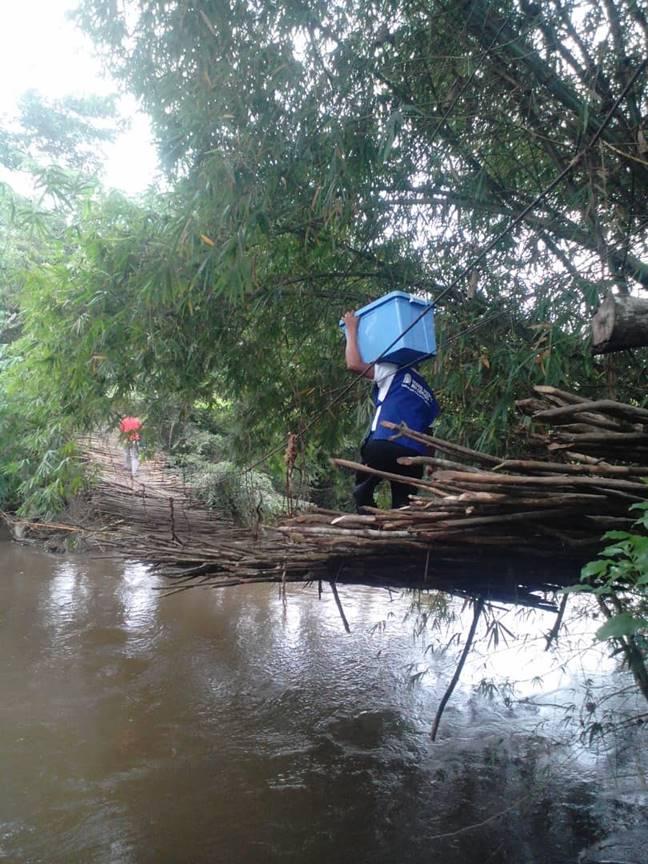 Figure 1. L'équipe mobile Ara à Kinshasa en route pour Manenga, une aire de santé de la zone de santé rurale de Mont Ngafula. Après avoir parcouru 18 km sur une route fortement endommagée qui a provoqué une crevaison du pneu, l'équipe a traversé le pont en liane puis a marché 1 km avant d'arriver au centre de santé de Manenga où les clients les attendaientTulane International s’appuie sur le réseau des élèves en sciences infirmières, présents à travers tout le pays, que l’organisation forme au counseling et à l’offre des méthodes contraceptives. Cette stratégie capitalise sur une succession de pilotes mis en œuvre en RDC depuis 2015 et qui ont démontré le potentiel et l’implication efficace de ces jeunes élèves infirmiers / -ères pour atteindre les populations cibles, y compris les groupes spécifiques (jeunes, adolescents, populations difficiles d’accès) pour offrir une vaste gamme de méthodes (y compris le très demandé Implanon NXT) au niveau communautaire. Cette intervention est alignée avec les directives du Ministère de la Santé qui préconise la distribution à base communautaire (DBC) des méthodes contraceptives dans le Plan Stratégique National et appuie depuis 2017 un processus d'institutionnalisation de cette DBC dans les écoles infirmières sous l’égide de la D6 – Direction de l’Enseignement des Sciences de Santé.Modalités de suiviIl s’agit, notamment de :Présenter le système de suivi et comment les informations ont été utilisées pour identifier des leçons tirées et/ou ajuster la stratégie de mise en œuvre du programme ; Indiquer le budget affecté au suivi-évaluation (collecte de données de base, personnel de suivi-évaluation etc…) et le comparer aux dépenses effectives. Faire référence aux revues techniques, d’évaluations externes etc. Présenter le travail des structures de gouvernance du Programme (COPIL, plateformes, nombre de missions de suivi terrain), leurs réunions, dates, rapports, etc.Système de suivi-évaluationTous les partenaires de mise œuvre assure le suivi régulier de la mise en œuvre des activités au travers leurs bureaux de terrain ou les partenaires de la partie gouvernementale. A la fin de chaque mois et trimestre, les équipes de terrain et les partenaires gouvernementaux élaborent les rapports d’activités (les constats de terrain, les rapports de réunion technique, de suivi et supervision). Aussi a la fin de chaque mois, les ZS organisent des réunions de monitorage et intègrent les données dans le DHIS2. Après exploitation des données dans le DHIS, des rapports d’activités, des leçons sont tirées et les stratégies de mise en œuvre sont mises à jour, ceci reste une activité continue Le projet prévoit deux évaluations, une à mis parcours qui sera interne par les organisations de mise en œuvre et une deuxième finale qui sera externe et sera réalisée par des personnes externes au programme PROMIS-PF. Durant les six premiers mois, aucune évaluation n’a été conduite mais les réunions techniques du projet se sont tenues chaque mois comme prévu pour recadrer  la mise en œuvre du projet par les différents partenaires.L’une des fonctions importantes de différents niveaux de la pyramide sanitaire en RDC consiste à superviser, encadrer et accompagner le personnel de santé du niveau inférieur dans l’exécution des tâches. Le niveau central accompagne les Équipes Cadre Provinciale (ECP) 1 fois par semestre, les ECP encadrent les Equipe Cadre de Zone (ECZ) 1 fois par trimestre. Enfin, les ECZ réalisent la supervision intégrée des formations sanitaires 1 fois par moisLe comité technique du projet PROMIS-PF se sont tenus régulièrement chaque mois durant les 6 premiers mois de mise en œuvre du projet PROMIS-PF aux dates de convenance de toutes les parties prenantes (habituellement chaque 3eme mercredi du mois) , elle est constituée du représentant de UNOPS, de représentant de DKT, MSI et Tulane qui en assure le lead technique. Durant Ces réunions, l’état d’avancement de la mise en œuvre est évalué, les leçons apprises, les bonnes pratiques ainsi que les difficultés rencontrées sont discutées. Les décisions sont prises de manière consensuelle pour une bonne mise en œuvre du programme. Durant les 6 premiers mois du projet, Durant les 6 premiers mois du projet, 3 missions conjointes (UNOPS, Tulane ainsi que MSI et DKT suivant leurs provinces de couverture) de présentation du projet ont été conduits dans trois provinces de couverture du projet (Nord-Kivu, Ituri et Tshopo). Dans le semestre suivant les 8 provinces restantes sont prévues pour la mission de présentation du projet et de prise de contact avec toutes les parties prenantes. Le projet prévoit une supervision conjointe du niveau national (partenaires PROMIS et le Secrétariat général de la santé) par an par Province, 4 supervisions du niveau provincial vers les ZS de couverture. Au delà de ces supervisions d’autres missions spécifiques de suivi se font selon les besoins de chaque partenaire de mise en œuvre du projet.N.B. : Veuillez fournir vos éventuelles remarques sur la gouvernance du programme, y compris des défis et leçons apprises.Révisions programmatiques (le cas échéant)Pas de révision programmatique prévue à ce jourAuto-évaluation du programmeSur la base des critères de performance mis à disposition par le Secrétariat Exécutif du FONAREDD merci de bien vouloir passer en revue l’évaluation de votre programme pour la période sous-examen.Malgré les difficultés liées aux retards dans la signature des contrats, aux délais dans l’acheminement des contraceptifs et aux risques inattendus que font peser la pandémie mondiale de Covid-19 sur les objectifs de PROMIS-PF pour l’année 1, le lancement du projet s’est déroulé de manière satisfaisante pendant les 6 premiers mois de mises en œuvre. Parmi les réussites les plus notables au cours de cette période, on compte :Le lancement du projet et le démarrage des activités d’offres de services et de création PF dans 7 provinces (dont 4 PIREDD) et plus de 100 Zones de Santé en RDC. La formation de plus de 6,500 prestataires cliniques et communautaires (+ des agents de suivi de l’information sanitaires) à l’offre des méthodes contraceptives modernes et du counseling PF de qualité.La production de 353,891 APC, soit 23.2% de l’objectif principal fixé pour l’Année 1 du projetLe travail préparatoire du comité d’experts en charge de l’élaboration de la Stratégie Nationale de Communication sur la PF (Jalon 2018c).La sensibilisation des autorités nationales et provinciales à l’importance de la PF et à la pertinence du projet PROMIS-PF en lien avec la santé maternelle et infantiles, la croissance économique et l’émergence, et la préservation des ressources naturelles et de l’environnement (Jalon 2018b).La tenue régulière de réunions d’informations et de discussions avec l’ensemble des partenaires nationaux et locaux, y compris le Ministère de la Santé, le PNSR, le Comité de Pilotage et les partenaires de mise en œuvre de PROMIS-PF.La collaboration avec les PIREDD, y compris ceux des provinces non couvertes par PROMIS-PF, pour l’élaboration de stratégies de création de la demande et de mobilisation des ressources pour l’offre de services PF. Difficultés rencontrées et mesures prisesLa mise en œuvre du projet a été confronté à deux difficultés principales au cours des six premiers mois :La faiblesse des approvisionnements en contraceptifs par UNFPA. En raison des délais d’acheminement des contraceptifs commandés par UNFPA, l’offre des méthodes et la production associée des APC a été grevée. En moyenne, moins de 20% des contraceptifs commandés auprès de l’UNFPA pour l’Année 1 ont pu être livré à la moitié de la première année du projet et les partenaires font face à des ruptures de stocks importantes qui limitent l’impact potentiel des activités du projet en termes d’accès aux méthodes contraceptives modernes et de réduction des grossesses non-désirées.Les partenaires de mise en œuvre de PROMIS-PF ont dû puiser dans leurs stocks de contraceptifs (provenant d’autres projets) ou emprunter des commodités à d’autres partenaires mais ces solutions ne sont pas durables à long terme et il convient de trouver une solution rapide aux délais d’approvisionnements rencontrés par UNFPA afin d’assurer que les objectifs d’APC du projet soient atteints. La crise sanitaire liée à la pandémie de Covid-19Bien que les cas confirmés de Covid-19 ne soient apparus qu’au début du mois de mars en RDC, la pandémie mondiale de Covid-19 a déjà affecté le projet PROMIS de multiples manières ses effets continuent de se faire sentir au cours de la période de rapportage actuelle.Situation au 31 mai 2020Le premier cas de Covid-19 a été documenté en RDC le 10 Mars 2020À la fin du mois de Mai 2020, plus de 500 cas de Covid-19 ont été enregistrés en RDC, dont la vaste majorité dans la capitale vec une deuxième foyé épidémique à l’est du pays. Cependant, en raison de la disponibilité limitée des kits de dépistage en RDC, la fiabilité de ces chiffres demeure très incertaine. Le gouvernement de la RDC a mis en place des mesures de confinement dans la commune de la Gombé entre le 6 et le 20 avril 2020 L’extension de ces mesures aux communes populaires de Kinshasa et d’autres grandes villes se heurte à de multiples obstacles : logements déjà surpeuplés, absence de réserves alimentaires au niveau des ménages (économie de survie qui suppose de sortir chaque jour pour s’approvisionner en nourriture, en eau et en produits de première nécessité), faible équipement en points d’eau qui permettraient la mise en œuvre efficace des gestes barrières (lavage des mains, désinfection des surfaces et des tissus) Les risques associés à la pandémie pour la mise en œuvre du projet sont plus spécifiquement :Le ralentissement des activités des partenaires et des bailleurs dont les sièges se trouvent dans des pays plus affectés par l’épidémie : Tulane University a son siège à la Nouvelle-Orléans et MSI a son siège à Londres, deux métropoles fortement affectées par le Covid-19 et où des mesures de distanciations sociales strictes sont en place.  L’impossibilité d’organiser des campagnes d’offre des méthodes contraceptives au niveau communautaire, car celles-ci produisent de larges attroupements et peuvent mettre en danger les prestataires et les clientes. Cela fait peser un fort risque sur la production prévue des APC pour l’année 1 du projet. Les risques liés au ralentissement des chaînes de production et d’approvisionnement en contraceptifs à travers le monde pourraient venir aggraver les problèmes d’approvisionnement déjà soulignés dans le présent rapport.Les partenaires de PROMIS-PF continuent d’échanger avec les autorités sanitaires congolaises, les bailleurs et les équipes du projet pour élaborer des stratégies de réponses adaptées à la situation crée par la pandémie de Covid-19. Nous suivons la situation au jour le jour pour assurer que les directives données aux équipes du projet s’inscrivent rigoureusement dans le cadre des recommandations formulées par le Président de la République (par ex, confinement, appui à la pratique des gestes barrières) tout en reconnaissant la très grande fluidité de la situation. Parmi les orientations retenues, nous comptons au mois de mai 2020 :L’adaptation des activités d’offre de services sécurisés dans le contexte épidémique, en particulier :L’interruption des campagnes de masseL’équipement des prestataires en masques et, dans la mesure du possible, autres équipements de protection personnelleL’appui aux structures de santé comme points de prestation (approvisionnement en contraceptifs, disponibilité de prestataires formés)  La participation et l’appui technique aux groupes formés par le Ministère de la Santé pour piloter la communication et les interventions dans le cadre de l’épidémie de Covid-19, y compris l’intégration de la PF comme composante essentielle des services à maintenir dans le cadre de la riposte aux Covid-19Le plaidoyer pour (1) le renforcement de la communication sur la PF et (2) l’inscription des services PF et des contraceptifs comme commodités essentielles dans le cadre de l’épidémie de Covid-19Défis et leçons apprises dans la mise en œuvre du programmeParmi les plus importantes leçons retenues pour la mise en œuvre effective de PROMIS au cours de ces six premiers mois, il faut retenir :La nécessité de commander les contraceptifs de manière très anticipée afin de pourvoir aux délais d’acheminement rencontrés. L’importance de maintenir une communication continue avec les autorités sanitaires nationales et provinciales aussi bien au moment de l’introduction des activités de PROMIS à leur niveau que lors du suivi et de la présentation des résultats atteints. L’identification des ressources et partenaires PF potentiels opérant en PF dans les PIREDD non couverts par PROMISL’identification de partenaires non-traditionnels pour les activités de PF (par ex. les compagnies minières et agro-forestières)L’exploitation des médias / réseaux sociaux et autres ressources digitales pour la création de la demande dans les situations d’urgence sanitaire. La collaboration et l’alignement avec les directives du Ministère de la Santé pour l’offre sécurisée des méthodes contraceptives dans le contexte de la pandémie de Covid-19.Titre du Programme & RéférenceProgramme de mise à l’échelle de la planification familiale en RD CongoNuméro de référence du Programme/MPTF AMI N°10Localité, Secteur/Thème(s) du Programme10 provinces de RDC, 134 Zones de Santé, Planification familialePartenaires de mise en œuvreDKT International, Marie Stopes International et Tulane UniversityOrganisations participantesDKT International, Marie Stopes International, Tulane University, UNFPA et UNOPS (agent fiduciaire)Budget du Programme (USD)USD 33,000,000Durée totale programme (mois):  36 moisDate d’approbation du programme en COPIL FONAREDD (dd.mm.yyyy):21.05.2019Date de transfert de fonds par MPTF (dd.mm.yyyy):17.07.2019Date de lancement officiel/Démarrage effectif (dd.mm.yyyy): 06.12.2019Date de clôture originale (dd.mm.yyyy)  06.12.2021Date de clôture actuelle (dd.mm.yyyy)Décaissements au 30/06/20USD 30,000,000Dépenses globales (USD) au 30/06/20USD 11,574,885Taux de consommation de la 1ère tranche35%Date d’évaluation à mi-parcours le cas échéantN/AContact (Nom, titre, organisation participante et adresse mail :Julie H. Hernandez, Tulane University, hernanjulie@gmail.com Arsene Binanga Yambamba, Country Director for Family Planning programs, Tulane University, abinanga@gmail.com Franck Akamba, Project Director, Tulane University, franck.akamba@gmail.com Jane T Bertrand, Professor, Tulane University, bertrand@tulane.edu Alisher Igamberdiev, Chef de projet, UNOPS, AlisherI@unops.orgAPCAnnée de Couple ProtectionCAFICentral African Forest InitiativeCDRCentrale de Distribution RégionaleCTMPComité technique multisectoriel permanent pour le repositionnement de la PF en RDCD6Direction en charge de sciences de santéDBCDistributeurs à Base CommunautaireDHISDistrict health information systemDIUDispositif Intra-UtérinDKTD.K. (Deep) TyagiDSSPDirection des Soins de Santé PrimairesECZSEquipes Cadres des Zones de SantéEDSEnquêtes Démographique et de SantéFONAREDDFonds National REDDMSIMarie Stopes InternationalPACPost Abortion Care (soins après avortement)PCPrestataire CliniquesPFPlanification familialePIREDDProjets Intégrés REDDPNSAProgramme National pour la Santé des AdolescentsPNSRProgramme National pour la Santé de la ReproductionPPIUDPost Partum Intrauterine Device (dispositif intra-utérin post partum)PROMIS-PFProgramme de mise à l’échelle de la planification familiale en RD CongoRDCRépublique démocratique du CongoREDDRéduction des Émissions dues à la Déforestation et à la Dégradation des ForêtsSNISSystème National d'Information SanitaireUNOPSUnited Nations Office for Project Services (Bureau des Nations Unies pour les Services d’Appui aux Projets)ZSZones de Santé PMOAnnée 1Année 2Année 3TotalTulane904,3591,510,1761,633,0864,047,621MSI40,467143,650318,717502,834DKT583,567618,900681,7671,884,234Total1,528,3932,272,7262,633,5706,434,689RésultatsIndicateursSourceRéférenceCible (2024)Impact (Objectif global à long terme)Impact (Objectif global à long terme)Impact (Objectif global à long terme)Impact (Objectif global à long terme)Impact (Objectif global à long terme)Ralentissement de la croissancedémographiqueIndice synthétique de fécondité (Nombre d’enfants par femme)EDS 2019 / EDS 20246.6 enfants par femme (EDS 2013-14)Cette cible sera rapportée par l’Enquête EDS (2019), et EDS(2024)Résultats principaux du programme PROMIS-PFRésultats principaux du programme PROMIS-PFRésultats principaux du programme PROMIS-PFRésultats principaux du programme PROMIS-PFRésultats principaux du programme PROMIS-PFLa prévalence contraceptive moderne augmentePourcentage des femmes mariées ou en union âgée de 14 à 49 ans qui utilisent une méthode contraceptive moderne***EDS 2019 / EDS 2024 PMA2020 (Kinshasa et Kongo Central) Autres modèles de calcul (Track20, Impact)tPCM 2013-14Femmes mariées ou en union = 7.8% et 8.1% pour les toutes les femmes22.80%Les volumes de contraceptifs fournis augmentent(APC) fournies(Volume de contraceptifs X facteurs de conversion USAID)SNIS/DHIS2APC par phase et par an (total6,434,688)Résultats intermédiaires / Livrables du programme PROMIS-PFRésultats intermédiaires / Livrables du programme PROMIS-PFRésultats intermédiaires / Livrables du programme PROMIS-PFRésultats intermédiaires / Livrables du programme PROMIS-PFRésultats intermédiaires / Livrables du programme PROMIS-PFLa couverture des services PF est étendueNombre de ZS offrant les services PF dans les géographies cibles***Nombre d’AS offrant les services PF dans les géographiescibles***Données programmatiques SNIS / DHIS2Enquête PTME (UNICEF 2014) :46 % des ZS avec PFCouverture de 100% desZS***Couverture minimum de 90% des ASLa qualité des services de PF est améliorée(NB: "Qualité" est ici définie par le MS en fonction de la gamme des méthodes PF disponibles)% FOSA offrant la PF qui ont au moins 3 méthodes différentes% FOSA, Pharmacies et DBC qui offrent au moins une méthode réversible à longue durée (LARC)Données programmatiques SNlS / DHlS2 Enquêtes auprès des structures de santéMinimum 80% des FOSA appuyées par Promis-PF offrent au moins 3 méthodes différentesAu moins 80% de FOSA offrent au moins une méthode à longue durée d’action (LDA)Les populations ont de meilleures connaissances sur les méthodes PFPourcentage de la population qui a écouté des messages sur la PF***EDS 2019 / EDS 2024PMA2020 (Kinshasa et Kongo Central) Études spéciales13% pour les femmes et 27% pour les hommesAmélioration de au moins 20% par rapport à EDS 2 (2013-14)Les barrières socio- culturelles à l'utilisation de la PF diminuentPourcentage de la population qui est favorables envers la PF***EDF 2019 / EDF 2024)Études spécialesEn attente de la mise en oeuvre de l’EDSEn attente de la mise en oeuvre de l’EDSLa sécurité contraceptive est renforcéePourcentage de structures de santé offrant la PF qui n'ont pas connu une rupture de stock en contraceptifs dans les 6 derniers mois***SN1S/DHlS2DonnéesprogrammatiquesÀ établir avec le DHlS2Minimum 80% des structures offrant la PF sans rupture de stock pour les 6 derniers mois***Les capacités de coordination des interventions PF du Ministère de la Santé / des CTMPNombre de provinces avec CTMP performant avec réunions régulièresDonnées du PNSRCTMP performant dans les 10 provinces du projetCTMP performant (suivant les critères établis par les différents CTMP provinciaux) dans les 10 provinces duprojetPlan de travail (DKT, MSI, Tulane, UNOPS et UNFPA) PROMIS 2020Plan de travail (DKT, MSI, Tulane, UNOPS et UNFPA) PROMIS 2020Plan de travail (DKT, MSI, Tulane, UNOPS et UNFPA) PROMIS 2020Plan de travail (DKT, MSI, Tulane, UNOPS et UNFPA) PROMIS 2020Plan de travail (DKT, MSI, Tulane, UNOPS et UNFPA) PROMIS 2020Plan de travail (DKT, MSI, Tulane, UNOPS et UNFPA) PROMIS 2020Plan de travail (DKT, MSI, Tulane, UNOPS et UNFPA) PROMIS 2020Plan de travail (DKT, MSI, Tulane, UNOPS et UNFPA) PROMIS 2020Plan de travail (DKT, MSI, Tulane, UNOPS et UNFPA) PROMIS 2020Plan de travail (DKT, MSI, Tulane, UNOPS et UNFPA) PROMIS 2020Plan de travail (DKT, MSI, Tulane, UNOPS et UNFPA) PROMIS 2020Plan de travail (DKT, MSI, Tulane, UNOPS et UNFPA) PROMIS 2020Liste des activitésAnnée 2020Année 2020Année 2020Année 2020Année 2020Année 2020Année 2020Année 2020Année 2020CommentairesProgrès au 30.06.20Liste des activitésavrilmaijuinjuillaoûtseptoctnovdécCommentairesProgrès au 30.06.20DKT - Composante 1: Augmentation de l'offre de services PF de qualité dans les zones ciblesDKT - Composante 1: Augmentation de l'offre de services PF de qualité dans les zones ciblesDKT - Composante 1: Augmentation de l'offre de services PF de qualité dans les zones ciblesDKT - Composante 1: Augmentation de l'offre de services PF de qualité dans les zones ciblesDKT - Composante 1: Augmentation de l'offre de services PF de qualité dans les zones ciblesDKT - Composante 1: Augmentation de l'offre de services PF de qualité dans les zones ciblesDKT - Composante 1: Augmentation de l'offre de services PF de qualité dans les zones ciblesDKT - Composante 1: Augmentation de l'offre de services PF de qualité dans les zones ciblesDKT - Composante 1: Augmentation de l'offre de services PF de qualité dans les zones ciblesDKT - Composante 1: Augmentation de l'offre de services PF de qualité dans les zones ciblesDKT - Composante 1: Augmentation de l'offre de services PF de qualité dans les zones ciblesDKT - Composante 1: Augmentation de l'offre de services PF de qualité dans les zones ciblesFormationFormationFormationFormationFormationFormationFormationFormationFormationFormationFormation des prestataires (PC, PAC, Bees, CM, PPIUD, dépendant des permissions de chaque province) Tshopo, Nord Kivu, Kinshasa, Kongo Central, Haut Katanga et Kasaï Oriental.Sous réserve de la situation COVID-19, juin: Kongo-Central, juillet: Haut-Katanga, août: Kinshasa, septembre: Tshopo, octobre : Kasaï-OrientalEn coursFormation des préposés en pharmacie sur l'offre des méthodes de PF - Kasaï OrientalNon réaliséVisite d'évaluation et supervision DKTEn coursSupervision Nationale conjointe IP et Partie Gouvernementale (Tshopo, Haut Katanga, Kinshasa, Kongo Central, Lualaba)Non réaliséSupervision Provinciale conjointe IP et Partie Gouvernementale (Tshopo, Haut Katanga, Kinshasa, Kongo Central, Lualaba, Nord Kivu, Ituri, Bas Uele et Kasai orientale)Sous réserve de la situation COVID-19En coursFormation des prestataires cliniques en PF et PAC au Haut Katanga et Kasai OrientalNon réaliséHaut-Katanga 2 Formation des Prestataires cliniques en PF et PACNon réaliséFormation des préposés en pharmacie sur l'offre des méthodes de PF au Kasaï OrientalNon réaliséSuivi des activitésSuivi des activitésSuivi des activitésSuivi des activitésSuivi des activitésSuivi des activitésSuivi des activitésSuivi des activitésSuivi des activitésSuivi des activitésVisite d'évaluation et supervision DKTNon réaliséSupervision Provinciale conjointe IP et Partie Gouvernementale : Tshopo, haut Katanga, Kongo Central, Lualaba, Nord Kivu, Ituri, Bas Uele et Kasaï OrientalEn coursVisites de supervision annuelle avec le niveau nationalKinshasa en juillet et Tshopo Septembre, dépendant de la reprise des volsNon réaliséDKT - Composante 2: Augmentation de la demande pour les services de PF dans les zones ciblesDKT - Composante 2: Augmentation de la demande pour les services de PF dans les zones ciblesDKT - Composante 2: Augmentation de la demande pour les services de PF dans les zones ciblesDKT - Composante 2: Augmentation de la demande pour les services de PF dans les zones ciblesDKT - Composante 2: Augmentation de la demande pour les services de PF dans les zones ciblesDKT - Composante 2: Augmentation de la demande pour les services de PF dans les zones ciblesDKT - Composante 2: Augmentation de la demande pour les services de PF dans les zones ciblesDKT - Composante 2: Augmentation de la demande pour les services de PF dans les zones ciblesDKT - Composante 2: Augmentation de la demande pour les services de PF dans les zones ciblesDKT - Composante 2: Augmentation de la demande pour les services de PF dans les zones ciblesDKT - Composante 2: Augmentation de la demande pour les services de PF dans les zones ciblesAppui aux activités de communication de masse et de sensibilisation sur la planification familialeDependra de la situation de la COVID-19 Cfr directives PF COVID-19 (Privilégier les émissions radio télévisées)Non réaliséSoutien à la création de la demande dans les provinces cibles et les PIREDDEn coursAppui aux médias pour les activités de PF en situation de COVID-19 (en co-financement Tulane, DKT et MSI)Depend de l'evolution de COVID-19Non réaliséParticipation au processus de l'elaboration des strategies de communicationEn coursDKT - Composante 3: Renforcement du système sanitaire nationalDKT - Composante 3: Renforcement du système sanitaire nationalDKT - Composante 3: Renforcement du système sanitaire nationalDKT - Composante 3: Renforcement du système sanitaire nationalDKT - Composante 3: Renforcement du système sanitaire nationalDKT - Composante 3: Renforcement du système sanitaire nationalDKT - Composante 3: Renforcement du système sanitaire nationalDKT - Composante 3: Renforcement du système sanitaire nationalDKT - Composante 3: Renforcement du système sanitaire nationalDKT - Composante 3: Renforcement du système sanitaire nationalDKT - Composante 3: Renforcement du système sanitaire nationalAppui à la mise à jour du contenu complémentaire pour de formation des prestataires DKT et MSI (Pharmacies et les éléments sur les infections et autres)Non réaliséAppui à la formation noyau de formateurs sur le contenu complémentaire pour de formation des prestataires DKT et MSI (pools formateurs des formateurs) et formation pool formateurs provinciauxNon réaliséAppui à l'élaboration Directive organisation des cliniques mobiles pour offre de service de PFNon réaliséAppui à la production de normes sur la gestion de déchetNon réaliséAppui à l'aménagement de système de destruction des déchets au niveau ProvincialNon réaliséAppui à la Division du SNIS de la Direction des Soins de Santé Primaires (DSSP) pour l'intégration des statistiques des services de routine des écoles d'infirmières et du marketing social (prestataires communautaires et pharmacies) dans la plateforme DHIS2 (co-financé)En coursAppui et participation à la présentation par le niveau central du projet aux autorités provinciales pour toutes les provinces cibles PROMISKinshasa en juillet. Le reste va dépendre de la reprise des volsEn coursAppui et participation à la présentation du projet aux membres du CTMP provincial par les partenaires PROMIS- présents dans la province avec participation zoom des partenaires du niveau national (DKT, MSI, TULANE, UNOPS, FONAREDD) et structures du MS (PNSR, PNSA, DSFGS,etc.)En coursMSI - Composante 1: Augmentation de l'Offre de services PF de qualité dans les zones cibles.MSI - Composante 1: Augmentation de l'Offre de services PF de qualité dans les zones cibles.MSI - Composante 1: Augmentation de l'Offre de services PF de qualité dans les zones cibles.MSI - Composante 1: Augmentation de l'Offre de services PF de qualité dans les zones cibles.MSI - Composante 1: Augmentation de l'Offre de services PF de qualité dans les zones cibles.MSI - Composante 1: Augmentation de l'Offre de services PF de qualité dans les zones cibles.MSI - Composante 1: Augmentation de l'Offre de services PF de qualité dans les zones cibles.MSI - Composante 1: Augmentation de l'Offre de services PF de qualité dans les zones cibles.MSI - Composante 1: Augmentation de l'Offre de services PF de qualité dans les zones cibles.MSI - Composante 1: Augmentation de l'Offre de services PF de qualité dans les zones cibles.MSI - Composante 1: Augmentation de l'Offre de services PF de qualité dans les zones cibles.Formation cliniqueFormation des équipes de prestataires des Formations sanitaires en PFSous réserve/evolution situation COVID-19Non réaliséFormation des équipes mobiles et MS Ladies dans le Kwilu et la Tshopo en PFTshopo (fait en décembre 2019)En coursFormation des prestataires des structures partenaires des MS Ladies et équipes mobiles.Sous réserve/evolution situation COVID-19Non réaliséFormation des mobilisateurs communautaires Kwilu et KinshasaNon réaliséFormation /Recyclage des mobilisateurs communautaires - KinshasaNon réaliséFormation des relais communautaires / support au service publicSous réserve/evolution situation COVID-19Non réaliséRéflexion sur le modèle de support au service publicSous réserve/evolution situation COVID-19En coursParticipation technique aux activités du CTMPEn coursParticipation à l'installation du CTMP dans le KwiluSous réserve/evolution situation COVID-19Non réaliséSuivi des activitésSupervision mensuelle au niveau des ZSEn coursSupervision trimestrielle provinciale Tshopo, Kwilu, KinshasaKinshasa juillet, Kwilu octobre/novembre, Tshopo septembre/octobreEn coursSupervision nationale Tshopo, Kwilu et KinshasaKinshasa et Tshopo en septembre, pas de supervision pour Kwilu en 2020Non réaliséVisites de supervision annuelle avec le niveau nationalKinshasa en juillet et Tshopo Septembre, dépendant de la reprise des volsNon réaliséMSI - Composante 2: Augmentation de la demande pour les services de PF dans les zones ciblesMSI - Composante 2: Augmentation de la demande pour les services de PF dans les zones ciblesMSI - Composante 2: Augmentation de la demande pour les services de PF dans les zones ciblesMSI - Composante 2: Augmentation de la demande pour les services de PF dans les zones ciblesMSI - Composante 2: Augmentation de la demande pour les services de PF dans les zones ciblesMSI - Composante 2: Augmentation de la demande pour les services de PF dans les zones ciblesMSI - Composante 2: Augmentation de la demande pour les services de PF dans les zones ciblesMSI - Composante 2: Augmentation de la demande pour les services de PF dans les zones ciblesMSI - Composante 2: Augmentation de la demande pour les services de PF dans les zones ciblesMSI - Composante 2: Augmentation de la demande pour les services de PF dans les zones ciblesMSI - Composante 2: Augmentation de la demande pour les services de PF dans les zones ciblesAppui aux activités de communication de masse et de sensibilisation sur la PFDépendra de la situation de la COVID-19 Cfr directives PF COVID-19 (privilégier les émissions radio télévisées)Non réaliséSoutien à la création de la demande dans les provinces cibles et les PIREDDEn coursAppui aux médias pour les activités de PF en situation de COVID-19 (en co-financement Tulane, DKT et MSI)Depend de l'evolution de COVID-19En coursParticipation au processus de l'elaboration des strategies de communicationEn coursMSI - Composante 3: Renforcement du systeme sanitaire nationalMSI - Composante 3: Renforcement du systeme sanitaire nationalMSI - Composante 3: Renforcement du systeme sanitaire nationalMSI - Composante 3: Renforcement du systeme sanitaire nationalMSI - Composante 3: Renforcement du systeme sanitaire nationalMSI - Composante 3: Renforcement du systeme sanitaire nationalMSI - Composante 3: Renforcement du systeme sanitaire nationalMSI - Composante 3: Renforcement du systeme sanitaire nationalMSI - Composante 3: Renforcement du systeme sanitaire nationalMSI - Composante 3: Renforcement du systeme sanitaire nationalMSI - Composante 3: Renforcement du systeme sanitaire nationalAppui à la Mise à jour du contenu complémentaire pour de formation des prestataires DKT et MSI (Pharmacies et les éléments sur les infections et autres)En coursAppui à la Formation noyau de formateurs sur le contenu complémentaire pour de formation des prestataires DKT et MSI (pools formateurs des formateurs) et formation Pool formateurs provinciauxNon réaliséAppui à l'élaboration Directive organisation des cliniques mobiles pour offre de service de PFNon réaliséAppui à la production de normes sur la gestion de déchetNon réaliséAppui à l'aménagement de système de destruction des déchets au niveau ProvincialNon réaliséAppui à la Division du SNIS de la Direction des Soins de Santé Primaires (DSSP) pour l'intégration des statistiques des services de routine des écoles d'infirmières et du marketing social (prestataires communautaires et pharmacies) dans la plateforme DHIS2 (co-financé)En coursAppui et participation à la présentation par le niveau central du projet aux autorités provinciales pour toutes les provinces cibles PROMISKinshasa en juillet. Le reste va dépendre de la reprise des volsEn coursAppui et participation à la présentation du projet aux membres du CTMP provincial par les partenaires PROMIS- présents dans la province avec participation zoom des partenaires du niveau national (DKT, MSI, TULANE, UNOPS, FONAREDD) et structures du MS (PNSR, PNSA, DSFGS,etc.)En coursTULANE - Composante 1: Augmentation de l'Offre de services PF de qualité dans les zones cibles.TULANE - Composante 1: Augmentation de l'Offre de services PF de qualité dans les zones cibles.TULANE - Composante 1: Augmentation de l'Offre de services PF de qualité dans les zones cibles.TULANE - Composante 1: Augmentation de l'Offre de services PF de qualité dans les zones cibles.TULANE - Composante 1: Augmentation de l'Offre de services PF de qualité dans les zones cibles.TULANE - Composante 1: Augmentation de l'Offre de services PF de qualité dans les zones cibles.TULANE - Composante 1: Augmentation de l'Offre de services PF de qualité dans les zones cibles.TULANE - Composante 1: Augmentation de l'Offre de services PF de qualité dans les zones cibles.TULANE - Composante 1: Augmentation de l'Offre de services PF de qualité dans les zones cibles.TULANE - Composante 1: Augmentation de l'Offre de services PF de qualité dans les zones cibles.TULANE - Composante 1: Augmentation de l'Offre de services PF de qualité dans les zones cibles.FormationFormationFormationFormationFormationFormationFormationFormationFormationFormationFormation des élèves de 3eme années des écoles médicales (ITM) a l'offre communautaire des services de PFLe curriculum existe déjà mais on doit ramener la formation de 4eme )(auto-injection et retrait implanon Nxt en 3eme année). Besoin de directives d'intégrationNon réaliséFormation des élèves de 4e année (y compris l'auto-injection DMPA-SC) à partir de 2020Cette formation va faire partie du paquet de 3eme annee (atelier d'intégration dans le curriculum de 3eme annee))RéaliséInstallation et équipement du Centre d'excellence dans 3 provincesActivite planifiee pour 2021Approvisionnement des prestataires en kits (sacs, gilet, t-shirt et masques)Travailler avec la D6 pour que le masque fasse parti de kit d'uniformes pour tous les élèves des écoles médicales. Le projet va prévoir des masques aussi pour les prestataires communautaires élèves.En coursAchat outils de prestation de services et de gestion (outils de rapport, tickets de référence, petit équipement clinique)En coursAcheminement des contraceptifs de la province vers le dernier kilomètreEn coursOrganisation avec le PNSR des Mini- Campagnes test a Kinshasa (situation COVID-19)RéaliséOrganisation des campagnes de masse avec les élèves des écoles médicales pendant les différentes périodes de congé (Congé de Noël et Nouvel an, Congé de détente de Février, Congé de Pâques, Congé de fin d'année juste après les examens de fin d'année)En respectant les directives de PF en situation de COVID-19En coursSuivi des activitésVisites de supervisions mensuellesCorrespondent aux visites des écoles par les MCZEn coursVisites de supervisions trimestrielles dans les provincesEn coursVisites de supervision annuelle avec le niveau nationalKinshasa en juillet et Tshopo Septembre, dépendant de la reprise des volsNon réaliséRenforcement des capacités du personnel clinique pour les services de PF (référence) dans les provinces de PROMISElaborer les directives pour la référence de cas par les prestataires communautaires (Élèves et autres)Non réaliséTulane - Composante 2: Augmentation de la demande pour les services de PF dans les zones ciblesTulane - Composante 2: Augmentation de la demande pour les services de PF dans les zones ciblesTulane - Composante 2: Augmentation de la demande pour les services de PF dans les zones ciblesTulane - Composante 2: Augmentation de la demande pour les services de PF dans les zones ciblesTulane - Composante 2: Augmentation de la demande pour les services de PF dans les zones ciblesTulane - Composante 2: Augmentation de la demande pour les services de PF dans les zones ciblesTulane - Composante 2: Augmentation de la demande pour les services de PF dans les zones ciblesTulane - Composante 2: Augmentation de la demande pour les services de PF dans les zones ciblesTulane - Composante 2: Augmentation de la demande pour les services de PF dans les zones ciblesTulane - Composante 2: Augmentation de la demande pour les services de PF dans les zones ciblesTulane - Composante 2: Augmentation de la demande pour les services de PF dans les zones ciblesAppui aux activités de communication de masse et de sensibilisation sur la planification familialeDépendra de la situation de la COVID-19 Cfr directives PF COVID-19 ( Privilégier les émissions radio télévisées)En coursSoutien à la création de la demande dans les provinces cibles et les PIREDDSuivant les stratégies de communication en PFEn coursAppui aux médias pour les activités de PF en situation de COVID-19 (en co-financement Tulane, DKT et MSI)Depend de l'evolution de COVID-19 et des activités proposées par le CTMP- (directives PF en situation COVID-19)Non réaliséTulane - Composante 3: Renforcement du système sanitaire nationalTulane - Composante 3: Renforcement du système sanitaire nationalTulane - Composante 3: Renforcement du système sanitaire nationalTulane - Composante 3: Renforcement du système sanitaire nationalTulane - Composante 3: Renforcement du système sanitaire nationalTulane - Composante 3: Renforcement du système sanitaire nationalTulane - Composante 3: Renforcement du système sanitaire nationalTulane - Composante 3: Renforcement du système sanitaire nationalTulane - Composante 3: Renforcement du système sanitaire nationalTulane - Composante 3: Renforcement du système sanitaire nationalTulane - Composante 3: Renforcement du système sanitaire nationalLancement officiel du projet au niveau nationalFait en Décembre 2019Appui et participation à la présentation par le niveau central du projet aux autorités provinciales pour toutes les provinces cibles PROMISKinshasa en juillet. Le reste va dépendre de la reprise des volsEn coursAppui et participation à la présentation du projet aux membres du CTMP provincial par les partenaires PROMIS- présents dans la province avec participation zoom des partenaires du niveau national (DKT, MSI, TULANE, UNOPS, FONAREDD) et structures du MS (PNSR, PNSA, DSFGS,etc.)En coursAppui au processus de l'elaboration des strategies de communicationEn coursMise en place des systèmes de lavage des mains dans les écoles (Prévention COVID-19)En coursAppui aux activités de CTMP (Installation, reunion, participation, voyage, coordination, renforcement des capacités)En coursAppui à l'installation du CTMP dans les provinces PIREDD (co-funding)En coursAppuyer Participation de PIREDD à la réunion Annuelle de CTMPRéaliséParticipation à l'évaluation finale du plan stratégique PF 2014-2020En coursParticipation à la validation finale du plan stratégique 2021-2025Non réaliséAppui à la coordination des partenaires du Ministère de la Santé Publique impliqués dans la mise en œuvre du projetEn coursLogistique des contraceptifsCollaboration dans la Construction de deux CDR au Bas-Uele (PROMIS province) et au Mai-Ndombe (PIREDD province)Dépendra de l'évolution de la situationEn coursConsultation et renforcement des capacités des PIREDDDefinition des strategies, et activites de PF, démarrage effectif d activités de PFEn coursSuivi, évaluation et rechercheRéunions de coordination avec partenairesEn coursRéunions trimestrielles de coordination avec partenaires GouvernementauxEn coursParticipation aux réunions du comité de Pilotage de PROMISSuivant le calendrier et la nécessitéEn coursParticipation à l'évaluation à mi-parcours du PROMIS (interne au pays)Non réaliséPlaidoyer pour la mobilisation de ressources supplémentairesSoutien aux Activités de "mobilisation des ressources intérieures pour PROMISEn coursRessources supplémentaires pour PROMIS-PF Phase 2Activité continueEn coursUNFPA - Composante 3: Renforcement du système sanitaire nationalUNFPA - Composante 3: Renforcement du système sanitaire nationalUNFPA - Composante 3: Renforcement du système sanitaire nationalUNFPA - Composante 3: Renforcement du système sanitaire nationalUNFPA - Composante 3: Renforcement du système sanitaire nationalUNFPA - Composante 3: Renforcement du système sanitaire nationalUNFPA - Composante 3: Renforcement du système sanitaire nationalUNFPA - Composante 3: Renforcement du système sanitaire nationalUNFPA - Composante 3: Renforcement du système sanitaire nationalUNFPA - Composante 3: Renforcement du système sanitaire nationalUNFPA - Composante 3: Renforcement du système sanitaire nationalAchat de contraceptifs via CopenhagueActivités continuent jusqu'en 2021 à la demande des bénéficiairesEn coursAcheminement des Contraceptifs jusque dans les provinces de PROMIS (au niveau de CDR)Activités continuent jusqu'en 2021 à la demande des bénéficiairesEn coursUNOPS - Composante 3: Renforcement du systeme sanitaire nationalUNOPS - Composante 3: Renforcement du systeme sanitaire nationalUNOPS - Composante 3: Renforcement du systeme sanitaire nationalUNOPS - Composante 3: Renforcement du systeme sanitaire nationalUNOPS - Composante 3: Renforcement du systeme sanitaire nationalUNOPS - Composante 3: Renforcement du systeme sanitaire nationalUNOPS - Composante 3: Renforcement du systeme sanitaire nationalUNOPS - Composante 3: Renforcement du systeme sanitaire nationalUNOPS - Composante 3: Renforcement du systeme sanitaire nationalUNOPS - Composante 3: Renforcement du systeme sanitaire nationalUNOPS - Composante 3: Renforcement du systeme sanitaire nationalConstruction des 2 CDRs (Bas Uele et Mai Ndombe)- par UNOPSNon réaliséSuivi et contrôleEn continueEn coursRésultatsIndicateursBaselineBaselineCiblesRésultatsCommentairesRésultatsIndicateursValeurSource20202020CommentairesLa prévalence contraceptive moderne augmentePourcentage des femmes mariées ou en union âgée de 14 à 49 ans qui utilisent une méthode contraceptive moderneEDS 2019 / EDS 2024PMA2020 (Kinshasa et Kongo Central)Autres modèles de calcul (Track20, Impact)tPCM 2013-14Femmes mariées ou en union = 7.8% et 8.1% pour les toutes les femmesNAPMA2020 – 2020 tPCMKinshasa : 26.5% pour toutes les femmes et 27.4% pour les femmes mariées ou en unionKongo Central : 20.3% pour toutes les femmes et 20.9% pour les femmes mariées ou en unionEn l’absence d’EDS, il n’est pas possible de mesurer les changements de la prévalence contraceptive dans les provinces hors de Kinshasa et du Kongo CentralLes volumes de contraceptifs fournis augmentent(APC) fournies(Volume de contraceptifs X facteurs de conversion USAID)SNIS / DHIS2APC par phase et par an (voir table 1).Phase 1 (2019-2022)6,434,688353,891 APC au 31 mai 2020Il est probable que la cible doive être ajustée en raison de la pandémie de COVID-19 en RDCLa couverture des services PF est étendueNombre de ZS offrant les services PF dans les géographies cibles***Nombre d'AS offrant les services PF dans les géographies cibles***Données programmatiquesSNIS / DHIS2Enquête PTME (UNICEF 2014) : 46.0% des ZS avec PFCouverture de 100% des ZS***Couverture minimum de 90% des AS7 provinces et plus de 100 ZS couvertesLa qualité des services de PF est améliorée(NB: "Qualité" est ici définie par le Mini Sante en fonction de la gamme des méthodes PF disponibles)% FOSA offrant la PF qui ont au moins 3 méthodes différentes% FOSA, Pharmacies et DBC qui offrent au moins une méthode réversible à longue durée (LARC)Données programmatiquesSNIS / DHIS2Enquêtes auprès des structures de santéMinimum 80% des FOSA appuyées par Promis-PF offrent au moins 3 méthodes différentesAu moins 80% de FOSA offrent au moins une méthode à longue durée d’action (LDA)90% FOSA appuyées par PROMIS PF ont au moins 3 méthodes en stock90% des FOSA appuyées par PROMIS PF offrent au moins une méthode à longue durée d’actionLes stratégies principales déployées par PROMIS PF reposent sur l’offre des méthodes communautaires > offre clinique. Cependant les FOSA associées au projet sont correctement stockées en méthodes contraceptives modernesLes populations ont de meilleures connaissances sur les méthodes PFPourcentage de la population qui a écouté des messages sur la PF***EDS 2019 / EDS 2024PMA2020 (Kinshasa et Kongo Central)Études spécialesAmélioration de au moins 20% par rapport à EDS 2 (2013-14)13% pour les femmes et 27% pour les hommesAmélioration de au moins 20% par rapport à EDS 2 (2013-14)13% pour les femmes et 27% pour les hommesAmélioration de au moins 20% par rapport à EDS 2 (2013-14)Les barrières socio-culturelles à l'utilisation de la PF diminuentPourcentage de la population qui est favorables envers la PF***EDS 2019 / EDS 2024)Études spécialesEn attente de la mise en oeuvre de l’EDSPas d’EDS mené depuis le début du projetLa sécurité contraceptive est renforcéePourcentage de structures de santé offrant la PF qui n'ont pas connu une rupture de stock en contraceptifs dans les 6 derniers mois***SNIS/DHIS2Données programmatiquesÀ établir avec le DHIS2Minimum 80% des structures offrant la PF sans rupture de stock pour les 6 derniers mois***À établir avec le DHlS2La sécurité contraceptive a été renforcée dans les FOSA appuyées par PROMIS, cependant l’approvisionnement des méthodes en amont reste problématique.Les capacités de coordination des interventions PF du Ministère de la Santé / des CTMPNombre de provinces avec CTMP performant avec réunions régulièresDonnées du PNSRCTMP performant (suivant les critères établis par les différents CTMP provinciaux) dans les 10 provinces du projetCTMP de l’Equateur a été installé en Avril 2020Période de Décembre 2019 à Mai 2020Période de Décembre 2019 à Mai 2020Période de Décembre 2019 à Mai 2020Période de Décembre 2019 à Mai 2020Période de Décembre 2019 à Mai 2020Période de Décembre 2019 à Mai 2020N°Descriptif du JalonObjectifsProgrès accomplisPoints d’attention particulièreSolutions proposées2018a Stratégie d’appui aux efforts engagés pour la planification familiale dans les zones géographiques intégrées au programme (PIREDD).Les PIREDD développent et mettent en œuvre des stratégies d’intervention PF dans les provinces ciblesLes partenaires PROMIS ont mis en œuvre des activités d’offre directes des services PF dans 4 des 8 PIREDD. Dans les 4 autres, Tulane en tant que Lead du projet travaille avec les PIREDD pour les aider à développer leur plan de communication sur la PF et à identifier les ressources et partenaires locaux disponibles pour l’offre de services.Les PIREDD sans interventions directe de PROMIS n’ont pas nécessairement l’expertise nécessaire pour la mise en œuvre des activités de services PFPartenariat avec les CTMP provinciaux et identification des partenaires impliqués dans l’offre de services PF au niveau local.2018bMise en œuvre d’un plan de consultation pour sensibiliser les partenaires pertinents aux liens intersectoriels entre la planification familiale, le développement durable, la croissance et l’émergence économique, et la gestion des ressources naturelles.Améliorer les connaissances des partenaires sensibiliser concernant les liens entre PF, croissance, émergence, et gestion durable des ressources naturellesLes partenaires ont menés plusieurs réunions de présentations du projet PROMIS en insistant tout particulièrement sur le rôle de la PF dans l’amélioration des conditions socio-économiques des populations et la réduction de la pression sur les ressources environnementales.Lors de la 4ème Conférence Nationale sur le Repositionnement de la PF, plusieurs sessions spéciales ont été organisées concernant le dividende démographique et les liens entre PF et environnement.La compartimentalisation des secteurs (Ministère de l’Environnement / Ministère de la Santé) demande un effort supplémentaire de concertation pour le développement de synergies dans les actions et les programmes développés au niveau national.Les partenaires de PROMIS proposent de mobiliser les acteurs locaux fortement impliqués dans les questions environnementales (compagnies minières et agro-forestières) pour qu’ils intègrent la PF dans leur plan de responsabilité sociétale.2018cÉlaborer et mettre en œuvre une stratégie nationale de communication sur la planification familiale et l’éducation des femmes.La stratégie nationale de communication en PF est disponibleL’élaboration du document stratégique progresse. Le comité d’experts a été identifié et travaille (au 31 mai 2020) à l’élaboration du document. Plusieurs équipes compilent à l’heure actuelle les stratégies liées aux groupes spécifiques identifiés et une mise en commun est prévue au cours de l’été 2020 La pandémie de Covid-19 a temporairement ralenti le travail de groupe, en raison de la restriction des déplacements et de l’interdiction des rassemblements. Les ateliers prévus ont été reportés mais les groupes de travail continuent les consultations en petits effectifs et les échanges sur les documents en utilisant les ressources électroniques. Activités et livrablesActivités et livrablesTotal budgetBudget prévu 2020Dépenses 2019Dépenses S1 2020Solde au 30.06.2020Taux de dépenses S1 2020Taux de dépenses globalComposante 1 - Augmentation de l'offre de services PF de qualité dans les zones ciblesComposante 1 - Augmentation de l'offre de services PF de qualité dans les zones cibles13,317,7217,432,3381,789,7655,112,9992,319,33969%52%TulaneTulane1,996,507698,007458,877477,234220,77368%47%Développement des services à base communautairesDéveloppement des services à base communautaires1,996,507698,007458,877477,234220,77368%47%MSIMSI1,312,536548,7665,049106,190442,57619%8%Renforcement des services cliniques FOSARenforcement des services cliniques FOSA593,846334,193424477333,7160%0%Développement des services à base communautairesDéveloppement des services à base communautaires224,84666,6201,2231,97364,6473%1%Approvisionnement et mise à disposition des commoditésApprovisionnement et mise à disposition des commodités493,844147,9533,402103,74044,21370%22%DKTDKT3,339,1861,047,1151,017,478932,660114,45589%58%Développement des services à base communautairesDéveloppement des services à base communautaires399,455194,8560134,00060,85669%34%Approvisionnement et mise à disposition des commoditésApprovisionnement et mise à disposition des commodités2,939,731852,2591,017,478798,6601,123,59394%62%UNFPA - Achat de contraceptifsUNFPA - Achat de contraceptifs6,669,4925,138,450308,3613,596,9152,764,21670%59%Composante 2 - Augmentation de la demande pour les services PF dans les zones ciblesComposante 2 - Augmentation de la demande pour les services PF dans les zones cibles1,238,017397,1016,565337,001894,45185%28%TulaneTulane380,875130,60043570,500309,94054%19%Sensibilisation et communication de masse sur la PFSensibilisation et communication de masse sur la PF100,00030,60043525,00074,56582%25%Autres activités pour augmenter/créer la demandeAutres activités pour augmenter/créer la demande280,875100,000045,500235,37546%16%MSIMSI44,79715,09152015,09129,186100%35%Création de la demande aux niveaux communautaires et individuelsCréation de la demande aux niveaux communautaires et individuels44,79715,0915203,05941,21820%8%DKTDKT812,345251,4105,610251,410555,325100%32%Sensibilisation et communication de masse sur la PF et création de la demande au niveau communautaireSensibilisation et communication de masse sur la PF et création de la demande au niveau communautaire812,345251,4105,610284,845521,890113%36%Composante 3 - Renforcement du système sanitaire nationalComposante 3 - Renforcement du système sanitaire national1,653,583579,249302,824217,7771,132,98238%31%TulaneTulane1,318,710454,000300,999166,217851,49437%35%Formations des prestataires cliniques et communautairesFormations des prestataires cliniques et communautaires402,000131,000290,176145,232-33,408111%108%Appui aux CTMPs comme organisation coordonatriceAppui aux CTMPs comme organisation coordonatrice130,00049,00010,82318,813100,36438%23%Suivi et évaluationSuivi et évaluation206,71044,00001,892204,8184%1%Mobilisation de ressourcesMobilisation de ressources500,000150,00000500,0000%0%Stratégie Nationale de Communication PFStratégie Nationale de Communication PF80,00080,000028079,7200%0%MSIMSI263,66394,9351,8254,943256,8955%3%Formations des prestataires cliniques et communautairesFormations des prestataires cliniques et communautaires15,2244,9816652,89011,66958%23%Appui aux CTMPs comme organisation coordonatriceAppui aux CTMPs comme organisation coordonatrice170,35661,39800170,3560%0%Suivi et évaluationSuivi et évaluation78,08328,5561,1602,05374,8707%4%DKTDKT71,21030,314046,61724,593154%65%Formations des prestataires cliniques et communautairesFormations des prestataires cliniques et communautaires28,41017,046024,4353,975143%86%Suivi et évaluationSuivi et évaluation42,80013,268022,18220,618167%52%UNFPA - Gestion des Achats et de StockageUNFPA - Gestion des Achats et de Stockage2,059,6281,212,40092,108848,6801,118,84070%46%Composante 4 - Coûts des opérationsComposante 4 - Coûts des opérations11,566,2503,830,995698,3931,677,4719,190,38744%21%Ressources humainesTulane1,352,295449,062082,0561,270,23918%6%Ressources humainesMSI2,893,705818,68464,410411,6672,417,62850%16%Ressources humainesDKT1,133,940370,475119,895179,843834,20349%26%Ressources humainesSous total5,379,9401,638,221184,305673,5654,522,07041%16%Coûts des approvisionnements, produits et matériels de baseTulane704,252238,08427,98047,724628,54820%11%Coûts des approvisionnements, produits et matériels de baseMSI49,21616,6923,34210,06635,80860%27%Coûts des approvisionnements, produits et matériels de baseDKT485,048132,65779,93862,537342,57347%29%Coûts des approvisionnements, produits et matériels de baseSous total1,238,516387,433111,260120,3271,006,92931%19%Equipements, véhicules et mobilierTulane67,5001,75001,19166,30968%2%Equipements, véhicules et mobilierMSI543,276445,865300279,754263,22263%52%Equipements, véhicules et mobilierDKT352,800112,750151,850128,53572,415114%79%Equipements, véhicules et mobilierSous total963,576560,365152,150409,480401,94673%58%Services contractuelsTulane39,00013,00004,10134,89932%11%Services contractuelsMSI53,44516,3711,4152,25949,77114%7%Services contractuelsSous total92,44529,3711,4156,36084,67022%8%Voyages et per diemTulane515,548164,8985,4623,922506,1642%2%Voyages et per diemMSI283,05585,59321,30634,916226,83341%20%Voyages et per diemDKT109,13830,956037,28671,852120%34%Voyages et per diemSous total907,741281,44726,76876,124804,84927%11%Dépenses générales de fonctionnement et autres coûts directs et indirectsTulane880,189276,43955,56373,046751,58126%15%Dépenses générales de fonctionnement et autres coûts directs et indirectsMSI1,279,698390,79325,759143,4781,110,46137%13%Dépenses générales de fonctionnement et autres coûts directs et indirectsDKT824,145266,926141,173175,091507,88166%38%Dépenses générales de fonctionnement et autres coûts directs et indirectsSous total2,984,032934,158222,495391,6152,369,92342%21%ProvisionProvision368,044368,04400368,0440%0%Composante 5 - Supervision UNOPSComposante 5 - Supervision UNOPS2,796,756817,831265,750225,5532,305,45328%18%Ressources humainesRessources humaines576,000182,00066,39674,248435,35641%24%Equipements, véhicules et mobilierEquipements, véhicules et mobilier6,4753,4752,8502,0761,54960%76%Services contractuelsServices contractuels1,075,000300,000001,075,0000%0%Voyages et per diemVoyages et per diem90,00030,0006344,14285,22414%5%Dépenses générales de fonctionnement et autres coûts directsDépenses générales de fonctionnement et autres coûts directs439,700130,56757,68170,121311,89854%29%Gestion administrative d'UNOPS - coût indirectGestion administrative d'UNOPS - coût indirect609,581171,789138,18874,966396,42744%35%Total projetTotal projet33,000,00014,637,9583,155,4048,419,48117,329,49758%35%PMOTotal budgetTransféré en 2019Transféré en 2019Transféré en 2020Solde (au fin juin 2020)PMOTotal budgetTranche 1 (novembre)Tranche 2 (novembre)Tranche 3 (mars)Solde (au fin juin 2020)Tulane$7,254,852$249,000$1,829,323$320,245$4,856,284MSI$6,723,393$249,000$660,135$1,024,571$4,789,687DKT$7,127,810$249,000$1,992,105$1,414,959$3,471,746N° du ContratIntitulé et thématiqueMontantDate signature contratDate début des travauxDate fin ContratDélai d'exécution PrévuCommentairesCDOH/PROMIS/TILLC/2019/001Planification familiale$7,254,852 07.11.2019 07.11.2019 07.11.2022ImmédiatContrat est en cours d’exécutionCDOH/PROMIS/MSI/2019/002Planification familiale$6,723,393 07.11.2019 07.11.2019 07.11.2022ImmédiatContra est en cours d’exécutionCDOH/PROMIS/DKT/2019/003Planification familiale$7,127,810 07.11.2019 07.11.2019 07.11.2022 ImmédiatContrat est en cours d’exécutionFONAREDD (2016)Les réalisationsLe coût en USDLes défis rencontrésPrincipe 1 : Les activités REDD+ doivent protéger les forêts naturelles, favoriser l’accroissement des services environnementaux et renforcer la préservation de la biodiversité.(Cancun a ; IFC norme 6)Augmentation de l’utilisation des méthodes contraceptives en RDC contribue à la réduction de la fécondité et à la diminution de la pression sur les ressources environnementalesEffets de l’augmentation de l’utilisation des méthodes contraceptives ne se font pas sentir directement sur les ressources, d’autres facteurs peuvent venir mitiger ces effets. Principe 2 : Les activités REDD+ doivent favoriser la transparence et la bonne gouvernance. (Cancun b)Collaboration étroite avec le MoH, investissement des partenaires dans la mise en œuvre du plan stratégique de PFPrincipe 3 : Les activités REDD+ doivent minimiser les pertes et dommages, prévoir des voies de recours et mettre en place des mécanismes de réparations justes et équitables d’éventuelles pertes et/ou dommages subis par les communautés et autres parties prenantes(IFC norme 4)N/APrincipe 4 : Les bénéfices économiques et sociaux générés par les activités REDD+ doivent être partagés équitablement et proportionnellement par les parties prenantes intéressées(Cancun f ; IFC norme 1)N/APrincipe 5 : Les activités REDD+ doivent favoriser l’émergence de nouvelles opportunités économiques pour contribuer au développement durable des communautés locales et des peuples autochtonesPrincipe 6 : Les activités REDD+ doivent assurer la participation effective et efficiente de toutes les parties prenantes, notamment des communautés locales et autochtones dans leurs spécificités locales(Cancun d)L’amélioration de l’accès aux méthodes contraceptives permet d’améliorer la santé des femmes et des familles dans les communautés localesPrincipe 7 : Les activités REDD+ doivent respecter les droits humains, ceux des travailleurs qu’ils emploient et les droits aux terres et ressources naturelles des communautés riveraines concernées(Cancun c ; IFC norme 3,5,7)L’offre des méthodes contraceptives dans le cadre du projet PROMIS PF se base sur le choix éclairé et la libre décision des individusa) Que les actions complètent ou sont conformes aux objectifs des programmes forestiers nationaux et des conventions et accords internationaux pertinents ;NAb) Mesures visant à réduire les déplacements d’émissions.NAC) Norme de performance 2 : Main-d’œuvre et conditions de travailNAIdentification des risquesIdentification des risquesIdentification des risquesTraitement du risqueTraitement du risqueTraitement du risqueDescription du risquePériode d'identificationCatégorie de risqueAction(s)ResponsabilitéDate limiteL'insécurité causée par les tensions ethniques /religieuses, les groupes armés et l'insécurité générale dans certaines zones en crise du paysAu démarrage du projetMoyen à ÉlevéL'équipe du programme coordonne étroitement ses activités sur le terrain avec les autorités locales et les forces de la paix de l'ONU et recherche les niveaux de soutiens requis si nécessaire.Tulane, UNOPS, DKT, MSIEn continueInstabilité politique/Changement politiques.Le changement de certains représentants politiques dans le contexte actuel et de la gouvernance du pays pourrait avoir un effet négatif sur le programme incluant le retard des signatures requises, le ralentissement sur le progrès du programme (y compris en créant des difficultés dans l’obtention des intrants et matériels nécessaires).A la mise en œuvre du projetMoyenL'équipe du programme reste informée au jour le jour sur les événements courants, prend les mesures appropriées pour atténuer tous les risques politiques connexes et communique aux partenaires et bénéficiaires du projet.Tulane, UNOPS, DKT, MSIEn continueDes organisations ou des leaders religieux et culturels sont réticents à s’engager vis-à-vis de la PFA la mise en œuvre du projet FaibleDéveloppement de stratégie et Plan de communication à préparer en préconisant des changements de vue positifs sur le sujet PF.Tulane Septembre 2020Santé et sécurité sur le terrain : possibilité Épidémie Ebola ou autres épidémiesRisque de propagation de l’épidémie pour les travailleurs en province du programme.A la mise en œuvre du projet Moyen Les équipes sur terrain sont bien informées sur la manière de se comporter et de se prémunir contre la contamination. Les ONGs impliquées dans PROMIS-PF ont déjà formulé des plans de contingence, disponibles sur simple demande. Tous En continueRisques liés aux achats des intrants : Quantités de produits contraceptifs insuffisantes pour satisfaire les besoins/Quantités limitées sur le marché international.A la mise en œuvre du projetÉlevéLes partenaires coopèrent de manière étroite avec l’UNFPA pour assurer que les quantités de produits et matériels soient obtenus en moment opportun.Dans le cas où UNFPA ne parvient pas à délivrer en temps utile les volumes de contraceptifs nécessaires, les partenaires mettent à profit leurs expériences dans la mobilisation d’autres sources de contraceptives pour réduire temporairement les gaps éventuels.L’ensemble des partenaires continuent de suivre attentivement la situation de la chaîne de production de MSD (pour Implanon NXT) et les opportunités offertes par le développement de nouvelles technologies contraceptives (e.g. Sino-Plant)TousEn contunueChangement de la position du gouvernement de la RDC vis-à-vis la planification familialA la mise en œuvre du projetFaibleLes CTMPs relevant d’un décret du premier ministre, il est également difficile d’envisager que leur existence puisse être remise en cause.  Tulane, UNOPSEn continueChangement dans la politique du gouvernement vis-à-vis des prestataires privés et politique d’assainissement des pharmacies informelles.Si cette menace était actualisée, il y aurait un risque pour les partenaires de PROMIS-PF travaillant dans l’offre de services au niveau des pharmacies (DKT en particulier) de1) perdre une partie de leur plateforme programmatique,2) perdre les produits contraceptifs déjà fournis à ces structuresA la mise en œuvre du projetFaibleDKT travaille avec les zones de santé dans l’identification de pharmacies à impliquer dans ce projet suivant des critères préétablis de DKT ayant fait des preuves.DKT collabore également avec le MoH (direction de pharmacies et de celle des médicaments) dans la sélection des pharmacies à intégrer dans son réseau de marketing social pour ce projet. DKT, Tulane, UNOPSEn continueLa multiplicité des partenaires appuyant la PF, soit de manière directe, soit par le biais de projets intégrés crée un risque de duplication des efforts et de non-cohérence des stratégies employées (par exemple offre de méthodes gratuites vs. Social marketing) A la mise en œuvre du projetMoyenLes analyses des besoins et couvertures ont été faites préalablement pour éviter tous redondance d’activités dans les provinces cible. Le Ministère de la santé et le PNSR conservent un rôle d’orientation dans les stratégies de mise en œuvre des interventions PF pour assurer la cohérence programmatique des activités des différents partenaires. Les partenaires continuent de développer des principes et des outils de communication à jour sur l’état de leurs activités, afin d’éviter les redondances (modèle « Qui-Fait-Quoi-Où ? » )TousEn continueLe manque de capacité des partenaires de mise en œuvre pour livrer dans les délais les services et les activités concernant l’augmentation de l'offre et la demandeA la mise en œuvre du projetFaibleLes partenaires de mise en œuvre ont été choisis pour leur réputation et leurs performances dans la programmation de PF. Le fait que les partenaires de mise en œuvre soient bien établis en RDC réduit ce risque. Leurs plans de travails sont élaborés, contrôlés et évalués durant tout le cycle de vie du programme. TousEn continueCapacité des acteurs locaux et provinciaux à fournir des biens et des services à temps/respect du plan de travailA la mise en œuvre du projetMoyenLes trois partenaires de mise en œuvre de PROMIS-PF continuent de fournir les formations nécessaires pour travailler en étroite collaboration avec les acteurs locaux sur leurs plans de travail à mettre en place afin que les biens / services soient fournis en temps opportun.UNOPSEn continueNombre d’acteurs provinciaux adaptés à ce projet ne sont pas suffisantesA la mise en œuvre du projetFaibleAfin d'assurer un nombre suffisant d'entrepreneurs et agents adéquats, un processus de présélection des agents a été effectué conformément aux procédures des partenaires ONG d’exécution. PMOEn continue
Conditions météorologiques à travers les provinces cibles.La variété des climats auxquels sont soumis les provinces cibles pose un risque pour le bon déroulement des activités, particulièrement lors des saisons pluvieuses durant lesquelles les coupures de routes et inondation peuvent créer des délais dans l’acheminement des produits contraceptifs et / ou le déploiement de certaines activités d’offre de services. A la mise en œuvre du projetMoyenRespecter régulièrement les prévisions météorologiques (saison des pluies) et ajuster les plans de travail (logistique) et les activités pour minimiser les possibilités que les conditions climatiques influencent la mise en œuvre réussie du programme. TousFin période de pluieLe risque financier lié à d'éventuels travaux supplémentairesÉtant donné que certaines activités telles que l’encadrement des PIREDD seront effectuées, il existe un risque financier liés aux travaux supplémentaires.A la mise en œuvre du projetFaibleAfin de minimiser ce risque, le Programme à travers DKT, MSI et Tulane s’efforce d’effectuer une évaluation adéquate de toutes les activités d’encadrement des PIREDD nécessaires avant le démarrage dans chacune des provinces cibles. UNOPSDécembre 2020Le risque financier lié à la corruption – fonds mal utilisés par les partenaires de mise en œuvreA la mise en œuvre du projetMoyenL'UNOPS dans son rôle fiduciaire est en contact permanent avec les ONG partenaires de mise en œuvre, mettant en place un système de suivi et évaluation financier (et des spot checks sur terrain). Avant même le démarrage un processus d’évaluation et de due diligence des ONG a été complété et des audits annuels sont prévus faits. UNOPSEn continueRisque lié aux taux de change.Le taux de change du Franc Congolais a varié de manière extrême au cours des 18 mois qui ont précédé le début du projet et l’inflation est galopante, posant un risque d’augmentation des dépenses locales pour les activités du programme. A la mise en œuvre du projetMoyenUne contingence en USD a été rajoutée au montant budgétisé pour atténuer ce risque et les intérêts générés par le projet pendant la période de 41 mois pourront être utilisés pour combler les pertes potentielles dues à une dévaluation du taux de change. TousEn continueRisque environnemental et social lié à la gestion des déchets par exemple et au manque de consentement des bénéficiaires durant les offres de serviceLes méthodes PF fournies (particulièrement si leurs volumes atteignent les objectifs prévus par le projet) génèrent des déchets solides (condoms usagés, dispositif d’injection DMPA-SC, trocarts d’insertion des implants) qui sont sources de pollution au niveau local.A la mise en œuvre du projetMoyenUn plan d’action a été convenu conjointement entre les partenaires de mise en œuvre pour mettre en place les meilleures pratiques de gestion des déchets solides produits par l’offre des méthodes PF. TousEn continueRisques liés à la pandémie de COVID-19 en RDCCe risque impacte le projet de manière transversale en restreignant la circulation des personnes et des marchandises à l’échelle nationale et mondiale (difficultés d’approvisionnement en contraceptifs, supervisions en province impossible) et limite les rassemblements de personnes, ce qui handicape à la fois l’offre de services PF à base communautaire (particulièrement ceux basés sur les mini-campagnes) et l’organisation des réunions nécessaires à la mise en œuvre et au suivi des activités du programmeMars 2020ÉlevéSuspension temporaire des activités de masse pendant la période d’urgence sanitaire.Mise en œuvre collaborative des protocoles d’offre de services sécurisés, respectant les mesures barrières (et achat des équipements correspondants) dans le contexte pandémique. Focus des activités de création de la demande sur les supports médias et digitaux par rapport en personneTousOctobre 2020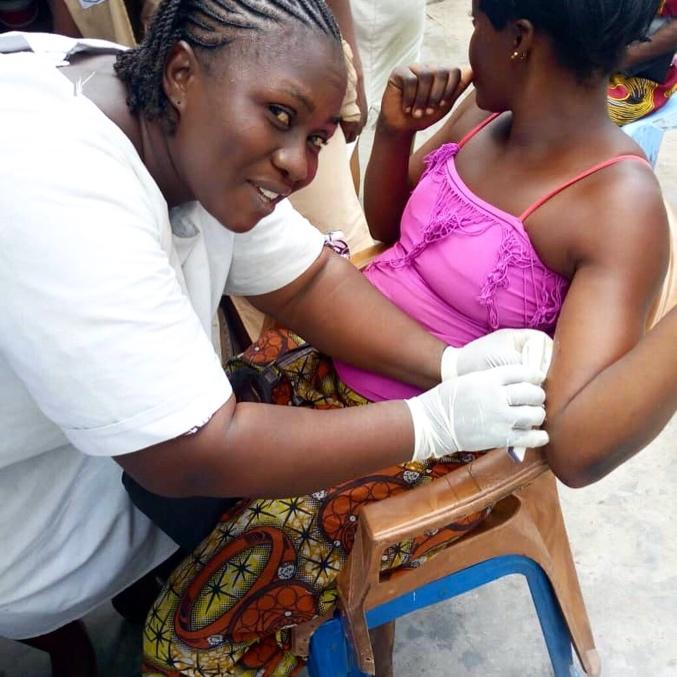 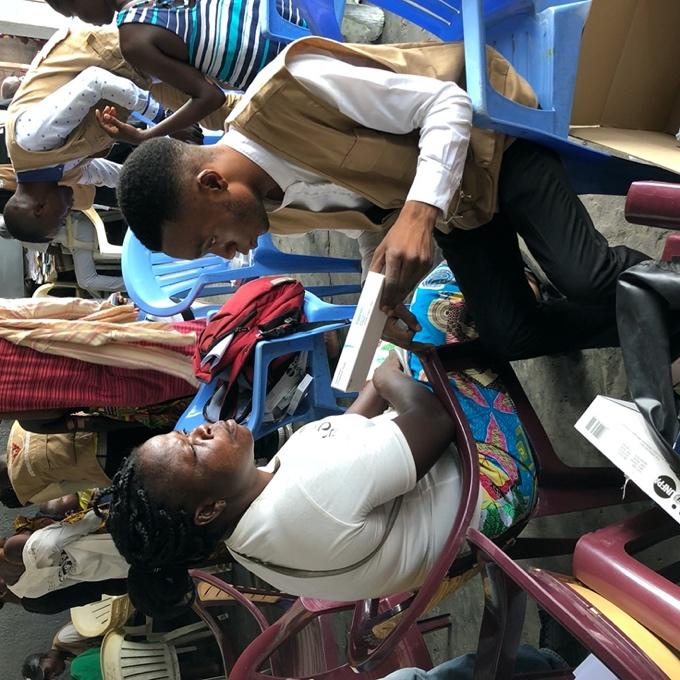 